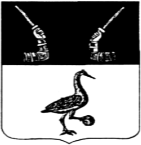 Администрация муниципального образованияПриозерский муниципальный район Ленинградской областиП О С Т А Н О В Л Е Н И Еот   26   августа   2016   года   №   2799В соответствии со статьей 78 Бюджетного кодекса Российской Федерации, Федеральным законом № 209-ФЗ от 24 июля 2007 года « О развитии малого и среднего предпринимательства в Российской Федерации», решением Совета депутатов муниципального образования Приозерский муниципальный район Ленинградской области от 22 декабря 2015 года № 85 «О бюджете муниципального образования Приозерский муниципальный район Ленинградской области на 2016 год и на плановый период 2017-2018 годов», в целях реализации мероприятия «Предоставление субсидий бюджетам муниципальных районов и городского округа Ленинградской области для софинансирования  в рамках муниципальных программ поддержки и развития субъектов малого и среднего предпринимательства мероприятия по поддержке субъектов малого предпринимательства, действующих менее одного года, на организацию предпринимательской деятельности», предусмотренного подпрограммой «Развитие малого, среднего предпринимательства и потребительского рынка Ленинградской области» государственной программы Ленинградской области «Стимулирование экономической активности Ленинградской области», утвержденной постановлением Правительства Ленинградской области от 14 ноября 2013 года № 394, муниципальной программой Приозерского муниципального района «Развитие и поддержка малого и среднего предпринимательства на территории муниципального образования Приозерский муниципальный район Ленинградской области на 2014-2016 годы», утвержденной постановлением администрации муниципального образования Приозерский муниципальный район от 07 ноября 2013 года № 3093 с изменениями, внесенными постановлениями администрации № 2551 от 07 августа 2015 года, № 3236 от 12.11.2015, администрация муниципального образования Приозерский муниципальный район Ленинградской области ПОСТАНОВЛЯЕТ:1. Провести конкурсный отбор соискателей 08.09.2016 года в 11-00 часов по адресу: г.Приозерск, ул. Ленина д. 10 в конференц-зале администрации.2. Постановление опубликовать в средствах массовой информации и разместить на официальном сайте администрации муниципального образования Приозерский муниципальный район Ленинградской области.3. Контроль за исполнением постановления оставляю за собой. Заместитель главы администрации                                                                                Л.А. КотоваСогласовано:Михалева И.Н.Кузьмина Е.Ю.Исп. Прах С.В. (36-745)Разослано: дело-2, комитет финансов-1, ОЭ и ПД-1, Фонд Развития бизнеса-1, членам конкурсной комиссии-4, СМИ-1.О проведении конкурсного отбора соискателей субсидии между субъектами малого предпринимательства, действующими менее одного года, на организацию предпринимательской деятельности